Møde i afd. 3 Almenbo                                                                                                                           Aarhus den 13-7-2021Til stede: Lisbeth, Alice og PiaannetteReferent: PiaannetteBudget er godkendtVi mangler generel information om hvad der sker i vores afdeling. Specielt med hensyn til ny ansatte og hvorfor. Søren er holdt?   Vi har opserveret  at vi har fået ny gartner, som vi er glade for, men det kunne være rart at vide det på forhånd.Vi venter stadig på ny beplantning i vores store krukker.Overdækning af på vores pergola. Det kunne eks. være bølge plast.Beskæring af træer – ikke nedfældning.Ordensreglement i runddelen.Vi holder general forsamling den 30 august kl. 18:00 i mødelokalet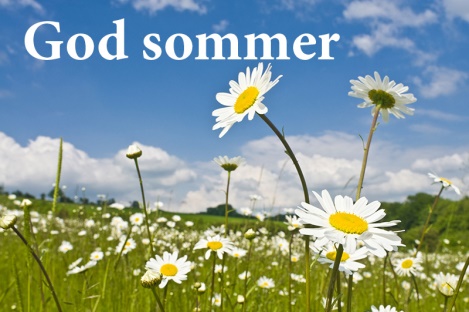 